5 Lessons to Learn from Derek Jeter’s Brand Management LegacyBy Benjamin SnyderSeptember 29, 2014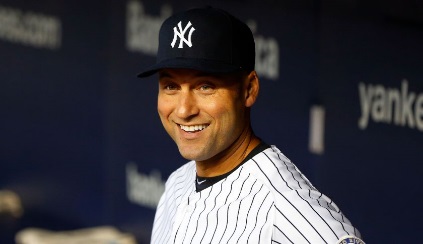 Derek Jeter Photo by Jim McIsaac—Getty ImagesAfter Derek Jeter’s final game on Sunday, Fortune spoke to sports marketing experts about what to learn from his brand legacy.Derek Jeter played his last game on Sunday, ending a baseball career with the New York Yankees that spanned 20 seasons. During that timeframe, he won 13 awards from the MLB, plus World Series MVP, and American League Rookie of the Year, and helped the Yankees claim five World Series Championships. The New Jersey-native also took home more than $200 million in salary over the years and millions more in endorsements.But a key to his financial success runs deeper than his 3,465 career hits. Sports marketing experts told Fortunethat Jeter may have also had one of the most positive brands in sports history. Partially because of his prowess managing his brand, the shortstop was No. 11 onFortune’s World’s 50 Greatest Leaders for 2014. “In a steroid-tainted, reality-TV era, Jeter, the son of two Army veterans, continues to stand out because of his old-school approach: Never offer excuses or give less than maximum effort,” his entry states.How has Jeter managed to make his brand thrive over the years? Here are five lessons you can learn from The Captain.1. Be Professional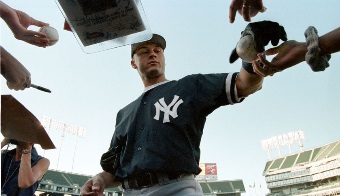 Photograph by John G. Mabanglo — AFP/Getty ImagesJeter was a consummate professional both on the field and off of it, according to David Carter, the executive director of USC's Marshall Sports Business Institute. A brand, he said, is a "promise to your consumers and it's a promise to your fans." According to Carter, Jeter "never broke that promise to his teammates or to the team itself."Especially in a time of increased bad behavior from athletes (look at the recent cases of Ray Rice and Adrian Peterson of the NFL, for instance), Jeter never tarnished his reputation with off-field issues or lost endorsements as a result, according to Carter. "I think all of us let our guard down periodically," he said. "You just got the sense that over the years, he was able to avoid that or augment that or not have any indiscretions." By defying the odds with an unwavering, clean record and an undying penchant for professionalism, the sport paid him back in dividends. 2. Be Loyal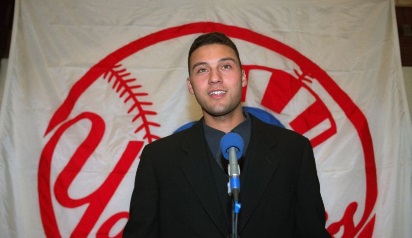 Photo by John Roca/New York Daily News Archive—Getty ImagesJeter debuted for the Yankees on May 29, 1995. He played his final game on Sept. 28, 2014. Over that span of time, he represented the Yankees - and only the Yankees. Jeter served as captain from 2003 to 2014 and through that position, he became a mentor to many of the other players, according to Carter. "In an era of free agency he remained with one team," said Carter. "That added to his brand allure.""He was the captain," said Joe Favorito, a sports marketing consultant and professor at Columbia University . "Whatever was said privately in the lockeroom stayed in the lockeroom. That spoke volumes to the quiet leadership he's had over the years." By not selling out his teammates or making private matters public, Jeter kept his composure and never tarnished his brand.3. Be Discerning With Your Endorsements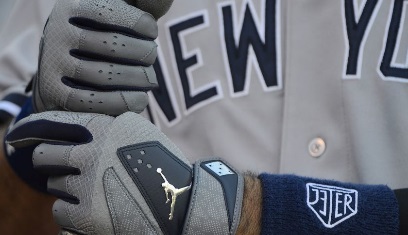 Photo by Thearon W. Henderson—Getty ImagesJeter was also successful with his portfolio of endorsements, according to Favorito. Over his 20-year career, he retained big-name sponsors like Nike, Gatorade and Ford. Jeter remained committed to his brands like he remained loyal to his team. "When you look at the people who managed his business over the years, he never strayed out of his comfort zone," said Favorito. "He tackled those core brands and did them very well. You didn't see him tweeting about 17 products and he didn't start a restaurant or open a bar."4. Be a Good Listener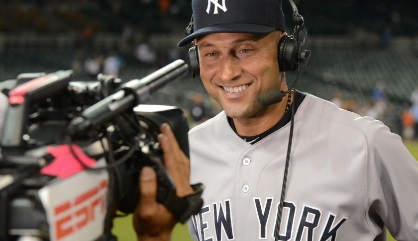 Photo by Mark Cunningham—Getty ImagesAs part of the "quiet leadership" style that typified his loyalty to the Yankees, Jeter also proved to be a contemplative leader who thought before acting. "He's a very, very good listener. He listens before he speaks," said Favorito. "Today, everybody wants to blurt something out." He added, "If you look back to the steroid era, Derek Jeter didn't say anything that was controversial." In January, for example, Jeter said, "As a teammate, you're saddened by the whole thing. The whole thing's been kind of messy. Other than that, it is what it is."5. Be True to Yourself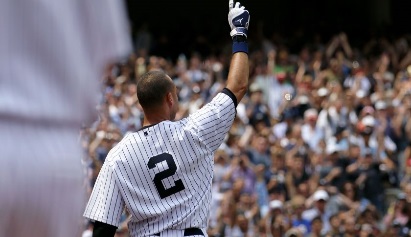 Photo by Nick Laham—Getty ImagesJeter also stayed strong with his convictions, according to the experts who spoke to Fortune about his legacy. Although many pro athletes are trained to dole out canned responses at press conferences on a whim, Jeter never came across as fake when speaking with the media. "His genuine nature over an extended period of time disallows it from being phony," said Carter.Favorito, meanwhile, said that he's changed little since beginning his time with the Yankees. "His core values really played out from the day he put on his uniform to the day he retired," he said. ""Here's a young man starting, putting on an iconic uniform. What would you want him to stand for? Everything he stands for today," added Favorito. "Not just in sports, but in life."